Protein Synthesis – Notes					Name: _______________________What are the 2 stages of Protein Synthesis?Using the diagram on below to answer the following: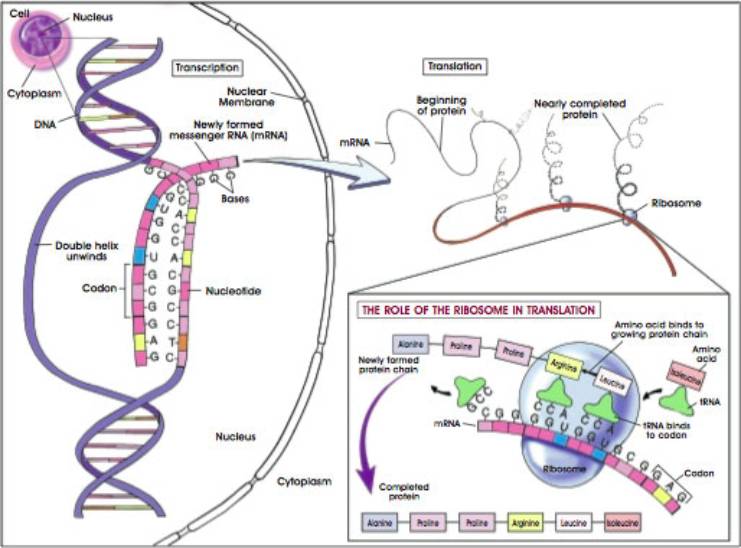 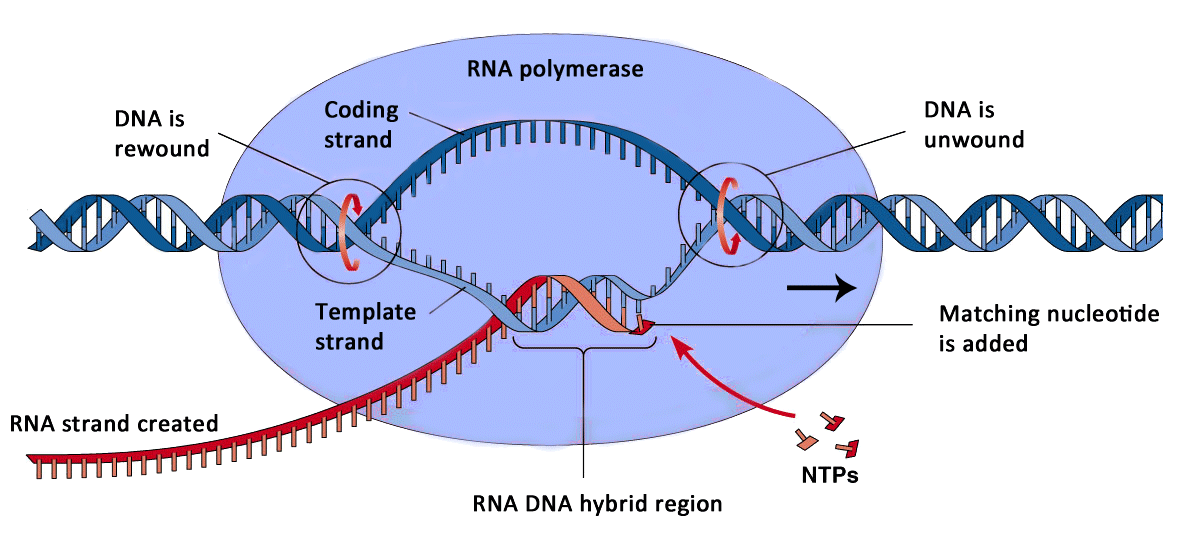 Part 1: TranscriptionWhere does it occur? In the ________DNA is used as a ________ to form a molecule of single-stranded _______ (___________RNA)What are the 3 parts of Transcription?InitiationOne section of DNA is ___________ (Hydrogen bond between nitrogen bases are _____________)Elongation_____________ ribo-nucleotides ___________ hydrogen bond with their _____________ nucleotides on the DNA templateOnly _____of the DNA strands is used as the template.Ex: DNA – A  T  C  G      RNA – ________TerminationRNA polymerase reaches ________________RNA polymerase _____________ from DNA, releasing ______________ mRNA strandDNA ___________ into its double helixmRNA is transported ________ of the nucleus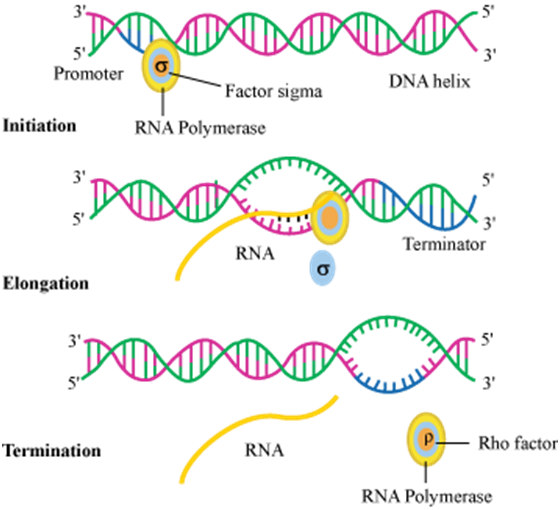 TranscriptionTranslationLocation?What is made?What things are involved? (list as many as you can)